APPENDIX II: Fixed Gas Detection Notification, Specifications & Operational ParametersExample:Name:Name:Office Phone:Office Phone:Office Phone:Alternate Phone:Main Contact:Alternate Contact:Building & Rm #:Gas of concern:Room Type or Equipment:Room Type or Equipment:Sensor # & type:Sensor # & type:Manufacturer:Calibration gas:Calibration schedule (as per manufacturer or Facilities requirements):Calibration schedule (as per manufacturer or Facilities requirements):Calibration schedule (as per manufacturer or Facilities requirements):Calibration schedule (as per manufacturer or Facilities requirements):Calibration schedule (as per manufacturer or Facilities requirements):Calibration schedule (as per manufacturer or Facilities requirements):Records for the detection system are to be maintained in the area log book and in FM&D records.Records for the detection system are to be maintained in the area log book and in FM&D records.Records for the detection system are to be maintained in the area log book and in FM&D records.Records for the detection system are to be maintained in the area log book and in FM&D records.Records for the detection system are to be maintained in the area log book and in FM&D records.Records for the detection system are to be maintained in the area log book and in FM&D records.Records for the detection system are to be maintained in the area log book and in FM&D records.Records for the detection system are to be maintained in the area log book and in FM&D records.Records for the detection system are to be maintained in the area log book and in FM&D records.Local Alarm (warning) 10% of xxxx for xxxxActivated at xxxx ppm or xxxx % Displays as 10%Local Visuale.g. flashing blue light within the work spaceInsert location and type of visual device Local Audio e.g. six second tone, buzzer Insert description and location of the type of audio deviceVentilation system e.g. supplemental exhaust ventilation increases air changes per hourInsert description of operational sequence of ventilation system Alarm notification e.g. trouble alarm sent to fire panel and/or to BMS Insert description of the type of signal sent  Building Alarm (evacuation)(no building evacuation for oxygen sensors)20% of xxxx for xxxxActivated at xxxx ppm or xxxx % Displays as 20%Building Visual (building fire alarm)e.g. strobe and a flashing blue light outside but adjacent to the work spaceInsert description of the type of visual deviceBuilding Audio (building fire alarm)e.g. tone, buzzerInsert description of the type of audio deviceVentilation system e.g. supplemental exhaust ventilation increases air changes per hourInsert description of the what actually happens to the ventilation systemAlarm notification e.g. evacuation alarm sent to fire panel and to BMSInsert description of the type of signal sent  Auxiliary Systeme.g. automatic gas shutoffInsert description of the auxiliary system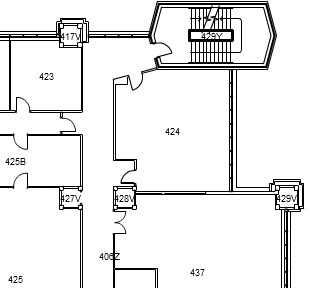 Legend: Location of sensor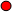  Location of display panel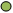 